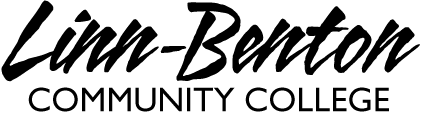 Syllabus Spanish 102					M/W, 10:00-11:50, NSH 208Winter 2023							CRN: 30015		 ______________________________________________________________________Instructor:		Brian KeadyOffice:			NSH 115 / ZoomOffice hours:		Mondays (12:00-12:50, NSH 115)			Tuesdays (2:00-2:50, BC 102 A)			Thursdays (12:00-12:50, NSH 115)			Or by appointment (Zoom appointments available)E-mail:		keadyb@linnbenton.eduTextbook:	Cengage Unlimited (enroll and then find our textbook, Exploraciones 3rd ed. with MindTap). See detailed instructions and purchase options in Moodle.About the class ¡Bienvenidos a la clase de español! Congratulations on taking the next step towards becoming a Spanish speaker!!!  To facilitate your Spanish language acquisition, I will provide you with fun, practical, communication-based group activities that will enable you to use the language as much as possible in class.  This type of learning environment relies on creating a classroom community that is respectful, positive, and willing to work together to achieve our goal of learning Spanish.  To achieve this goal, it is also essential that we try to immerse ourselves in a Spanish-speaking environment and to be aware that class time only does not provide you with enough time to fully absorb all the material.  Therefore, if you want to be successful in this class you should prepare to study often.  Learning a language requires a lot of exposure so at the very minimum prepare to spend two hours of study for every hour of class. Exploraciones Textbook and MindTapYou will submit your homework assignments via MindTap and we will use the textbook in class for practice activities. Also, be aware that your textbook and MindTap have a lot of resources including grammar explanations with video tutorials, vocabulary lists with pronunciations, listening comprehension exercises, and many other ways to help you learn the material. MoodleI will post class notes, exam and quiz study guides, directions for assignments, and other resources in Moodle throughout the course of the term. SPN 102 OutcomesDemonstrate an ability to communicate past occurrences in oral form. Demonstrate an ability to communicate past occurrences in written form. Communicate and demonstrate an ability to deal with everyday life situations.Demonstrate an understanding of Spanish-speaking cultures through food and the customs surrounding them.Learning ObjectivesIncrease proficiency of all skills (reading, writing, speaking and listening).Expand knowledge about Spanish speaking countries from different geographical regions.Better understand the relations between the United States and Latin America.GradingThe grading in this class is optional (A-F, or Pass/Fail).  If you want to take the class P/NP you must notify the registrars’ office.  A passing grade is 700 points or higher.Participation						200 points	Homework						200 points	Exams (4)						360 points	Composiciones (3x50)				150 points	Conversaciones					  90 pointsTotal							1000 pointsA = 900-1000; B = 899-800; C = 799-700; D = 699-600; F = 599 or lessParticipation Students are expected to be respectful to their classmates and to their instructor to help maintain a friendly atmosphere in class.It is essential to come to class well prepared and participate willingly in all activities. Being well prepared means that you have read, studied, and completed all assignments by the day they were due. Participate in all classroom activities with a positive attitude. Please arrive on time to class and stay until class is over. This is a Spanish communication class so please remember to use AS MUCH SPANISH AS POSSIBLE as well as to listen respectfully to others.  Please turn off your cell phones while in class. If you have to miss class for any reason, you can stay caught up and earn full participation points by doing the “Alternative Assignment” posted in Moodle for that day.HomeworkThere will be a homework assignment due in MindTap most Tuesdays, Thursdays and Fridays (see assignment calendar in MindTap). These assignments are due by 11:59 p.m. on the days they are assigned. I will accept homework assignments up to one week late for half credit. You have up to seven attempts to get as many points as possible for your homework (only the best attempt counts for calculating your grade).  ExamsThere will be four in-class exams. I will post study guides prior to each exam in Moodle. If you are unable to attend class for a MAJOR REASON, the day of an exam you must notify me (leave a telephone message or e-mail me) BEFORE THE EXAM and we can make arrangements for you to take it at a different time. ComposicionesYou will write three short essays throughout this course, which will give you the chance to practice the language learned in class. These assignments will be posted and submitted in Moodle.It is no way acceptable to use an electronic translator for any portion of this assignment.  If you do so, you will automatically receive a zero.ConversacionesMore information will be provided regarding this assessment as the term progresses.Integrity statementPlease be advised that all work for this class should be your own.  It is OK to get help from a friend or a tutor but it is not acceptable to have someone write a writing assignment or to use electronic translators – they simply do not work.  If you turn in an assignment that is not your work, then you will automatically receive a ZERO on it.Tips for success in this classHave fun with the language!  Expose yourself to Spanish as much as possible outside of class.Come to class well prepared and ready to participate in class with a positive attitude.  The better prepared you are for each class the more you are going to learn during that time.   Be realistic about your expectations: No one learns to speak a language in one or two school terms.  Acquiring proficiency in a foreign language takes a lot of time and hard work.Because not everyone learns the same way it is important that you discover your own and personal learning style.Remember it is better to study for short periods of time every day rather than a long time once a week!TutorsLBCC offers a wonderful resource: Tutors (free of cost!) that can help you to study and understand difficult concepts. In order to use this service, you need to sign up in advance via single sign-on. Visit the tutor information page on the LBCC website for more information about tutoring available at LBCC as well as detailed instructions on how to sign up for a tutor. Accessibility ResourcesLBCC is committed to inclusiveness and equal access to higher education. If you have approved accommodations through the Center for Accessibility Resources (CFAR) and would like to use your accommodations in the class, please talk to your instructor as soon as possible to discuss your needs. If you believe you may need accommodations but are not yet registered with CFAR, please visit the CFAR Website for steps on how to apply for services or call (541) 917-4789.Statement of Inclusion The LBCC community is enriched by diversity. Everyone has the right to think, learn, and work together in an environment of respect, tolerance, and goodwill. I actively support this right regardless of race, creed, color, personal opinion, gender, sexual orientation, or any of the countless other ways in which we are diverse.  (related to Board Policy #1015)Inclement Weather PolicyIf there happens to be inclement weather this term and the college is closed, I will hold class via Zoom. If the inclement weather affects your ability to participate in our Zoom session that day, there will be resources posted in Moodle for you to stay current with the material and make-up participation points.Calendar of new topics covered in class, homework dates, and assessment dates1/91/10SyllabusGreetingsEmociones1/11Homework due in MindTap1/12Estar y el presente progresivo1/13Homework due in MindTap1/16LBCC closed for MLK holiday1/17Ser v. estar1/18Homework due in MindTap 1/19Las profesiones1/20Homework due in MindTap1/23Homework due in MindTap1/24Examen #1Verbos con formas de yo irregulares1/25Homework due in MindTap1/26Saber v. conocer1/27Homework due in MindTap1/30Homework due in MindTap1/31El cuerpoLos verbos reflexivos 2/1Homework due in MindTap2/2Composición #1 due by the end of the day.Los adverbios2/3Homework due in MindTap2/6Homework due in MindTap 2/7Review for Examen #22/8Study for Examen #22/9Examen #2Los deportes2/10Homework due in MindTap2/13Homework due in MindTap2/14El pretérito (verbos regulares)2/15Homework due in MindTap2/16El pretérito (verbos regulares)2/17Homework due in MindTap2/20LBCC ClosedPresidents’ Day holiday2/21El pretérito (verbos stem-change) 2/22Homework due in MindTap2/23Review for Examen #32/24Composición #2 due by the end of the day.2/27Study for Examen #32/28Examen #3Las comidas3/1Homework due in MindTap3/2El pretérito (verbos irregulares)3/3Homework due in MindTap3/6Homework due in MindTap3/7Por y para3/8Homework due in MindTap3/9En el restauranteLos pronombres de objeto directo3/10Homework due in MindTap3/13Homework due in MindTap3/14Review for Examen #43/15Study for Examen #43/16Examen #4Fiesta de conversación3/273/203/21Conversaciones (9:30-11:20)Composición #3 due by the end of the day.3/223/23No class due to final exam week3/24Winter term ends